Challenges:Challenges: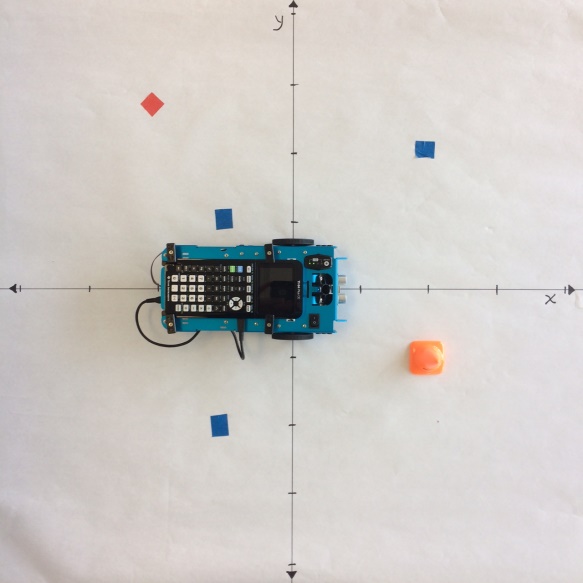 